SED UpdateApril 2016Updated April 12, 2016 SPECIAL EDUCATIONNEW - Posted 3/28/2016- Seeking Public Comment: Proposed Amendment to Regulations Relating to Recommendations for One-To-One Aides for Preschool and School-Age Students with Disabilitieshttp://www.p12.nysed.gov/specialed/publications/2016-memos/regulation-amendment-for-one-to-one-aides.html Written comments on the revised proposed amendment will be accepted for 30 days after its publication in the New York State Register (comments must be received on or before May 6, 2016) and may be submitted to New York State Education Department, Office of Special Education, 89 Washington Avenue, Room 309 EB, Albany, NY 12234, Attention: Revised Amendment – Preschool Special Education (email: spedpubliccomment@nysed.gov; facsimile: (518) 473-5387.We request that written public comment regarding the proposed amendment be provided using the Public Comment Submission Sheet.NEW – Find the March 2016 edition of the New York State Education Department, Office of Special Education’s News and Notes, providing important policy and technical assistance information to parents, schools and others. http://www.p12.nysed.gov/specialed/publications/2016-memos/documents/News-and-Notes-March-2016.pdf Approved Preschool Special Education Programs A list of all New York State Education Department approved preschool special education programs is now available on the NYSED website. http://www.p12.nysed.gov/specialed/preschool/approved-preschool-special-education-program-sites.htmlBoard of Regents Meeting: March 21 & 22, 2016 Proposed Amendment of Sections 100.5 and 100.6 of the Regulations of the Commissioner of Education Relating to the Career Development Occupational Studies (CDOS) Pathway to Graduation | P-12 (A) 1 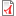 The Board voted to immediately extend the CDOS commencement credential and establish criteria for the CDOS graduation pathway option for all students who meet the requirement to earn this credential.  Updated Department approved Pathway Assessments in Career and Technical Education –as of March 22, 2016 http://www.p12.nysed.gov/ciai/multiple-pathways/docs/cte-approved-assessments.pdfAmendment of §100.5(d)(7) of the Commissioner’s Regulations to Expand the Eligible Score Band for the Appeal Process on Regents Examinations Passing Scores | P-12 (A) 3 http://www.regents.nysed.gov/common/regents/files/316p12a3.pdfUnder this proposal, students could appeal scores of 60-64 (expanded from 62-64) on up to two Regents examinations. Students who are granted one appeal by their local superintendent would then earn a Regents diploma. Students who are granted two appeals would earn a local diploma. The attached proposed revision would eliminate the requirement that students meet a minimum attendance requirement of 95%, exclusive of excused absences, in the year they last took the examination under appeal.Adoption of a New Subpart 80-6 of the Regulations of the Commissioner of Education to Implement Chapter 56 of the Laws of 2015 Relating to the Registration Process for any Holder of a Certificate that is Valid for Life (Permanent, Professional and Teaching Assistant Level III) and the Establishment of Continuing Teacher and Leader Education (CTLE) Requirements for Professional and Teaching Assistant Level III Certificate Holders | HE (A) 1 http://www.regents.nysed.gov/common/regents/files/316hea1.pdf New registration for teacher and leader certificate holders to register every five years.  NYS Education DepartmentOffice of Special EducationSpecial Education Quality Assurance333 East Washington Street, Suite 210Syracuse, New York 13202(315) 428-4556 Office(315) 428-4555 FaxSpecial Education Website – http://www.p12.nysed.gov/specialed/